HANEES RAHMAN. P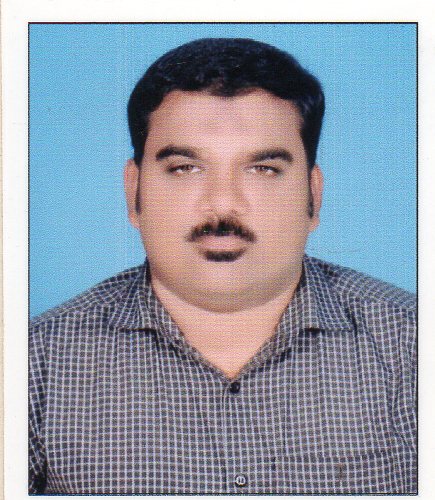 najapminha@gmail.comMob: 055 2526 870 Applied for the post of : Front Office / ReceptionTo work in a congenial environment where I can utilize my knowledge and skill for the mutual benefit of self and organization, where I can derive the highest degree of job satisfaction, and my performance and ability will be highly appreciated.Effective Communication Skills (English, Malayalam, Hindi & Tamil)Excellent Service Skills, Disciplined and Goal OrientedAbility to interact with Senior level and people of diverse back groundCapable to handle busy environment.Diploma in Computer Application (D.C.A)(windows, Ms-Word, Ms-Excel, Power Point, Internet &E-mail etc…)Type Writing (English)K.G.T.E Lower & Higher from Govt. of KeralaWorked as a Data Entry Operator cum Typist in Orient Electricity Company Jeddah- K.S.APeriod: 1998-1999Worked as Secretary in a project management Department in Saudi Cable Company.Period: 1999-2002.AL SHIFA HOSPITAL PVT. LTD.(ISO 14001:2004 & 9001:2008 Certified Tertiary Level Referral Hospital) Perinthalmanna, Malappuram.	Role		: Receptionist cum Public Relations Officer	Duration	: 2003-2005Description	: Worked as a Receptionist and P.R.O is responsible for all the works to be done like Office Administration and Inter-Office Co-ordination.Role		: Manager – Front OfficeDuration	: 2007-2010KIMS AL SHIFA SUPER SPECIALITY HOSPITAL PVT. LTD. (NABH Accredited Hospital)Role		: Asst: Manager (Guest and Patient Relation)Duration 	: 2010-2017 December                      (Total experience in Health Care: 12 Years) I hereby declare that the above mentioned details are correct to the best of my knowledge and belief.Place: DubaiDate: 22/10/2018					        Hanees Rahman. P.